от 22 ноября 2022 года									         № 1337О внесении изменений в постановление администрации городского округа город Шахунья Нижегородской области от 20.09.2022 № 1035 «Об утверждении Правил предоставления разрешения на осуществление земляных и строительных работ, прокладки и переустройства инженерных сетей и коммуникаций на территории городского округа город Шахунья Нижегородской области»В связи с приведением в соответствие с действующим законодательством администрация городского округа город Шахунья Нижегородской области 
п о с т а н о в л я е т :Внести в постановление администрации городского округа город Шахунья Нижегородской области от 20.09.2022 № 1035 «Об утверждении Правил предоставления разрешения на осуществление земляных и строительных работ, прокладки и переустройства инженерных сетей и коммуникаций на территории городского округа город Шахунья Нижегородской области», следующие изменения:1.1. Пункт 2.4.10. Правил предоставления разрешения на осуществление земляных и строительных работ, прокладки и переустройства инженерных сетей и коммуникаций на территории городского округа город Шахунья Нижегородской области (далее – Правила) изложить в следующей редакции:«2.4.10. Подача Заявления на закрытие разрешения на право производства земляных работ осуществляется не менее чем за 3 рабочих дня до истечения срока действия выданного разрешения. Подача Заявления на закрытие разрешения на право производства земляных работ позднее 3 рабочих дней не является основанием для отказа заявителю.»Пункт 2.6. Правил изложить в следующей редакции:«2.6. При выдаче ордера на производство работ представитель уполномоченного органа администрации городского округа город Шахунья проводит обследование места проведения работ с целью проверки соответствия заявленных объемов работ предполагаемым срокам их проведения, а также состояния благоустройства перед проведением работ с выходом на место. По итогам обследования территории предполагаемых работ составляется соответствующий акт (приложение № 3 к настоящим правилам), подписываемый представителем уполномоченного органа администрации городского округа город Шахунья и заявителем.»Пункт 2.11. Правил изложить в следующей редакции: «2.11. Приемка выполненных работ и восстановления благоустройства в полном объеме оформляется актом, подписываемым представителем уполномоченного органа администрации городского округа город Шахунья и производителем работ (приложение № 4 к настоящим правилам).»1.4. Приложение № 1 Правил изложить в новой редакции, согласно приложению 1 к настоящему постановлению.1.5. Приложение № 2 Правил изложить в новой редакции, согласно приложению 1 к настоящему постановлению.1.6. Дополнить Правила приложениями № 3 и № 4, согласно приложениям № 3 и № 4 к настоящему постановлению.Настоящее постановление вступает в силу со дня его официального опубликования на официальном сайте администрации городского округа город Шахунья Нижегородской области и в газете «Знамя труда».Начальнику общего отдела администрации городского округа город Шахунья обеспечить размещение настоящего постановления на официальном сайте администрации городского округа город Шахунья Нижегородской области и в газете «Знамя труда».Контроль за исполнением настоящего постановления возложить на заместителя главы администрации, начальника управления по работе с территориями и благоустройству администрации городского округа город Шахунья Нижегородской области Ю.А. Софронова.Глава местного самоуправлениягородского округа город Шахунья							   О.А.ДахноПриложение № 1к постановлению администрациигородского округа город Шахунья 
Нижегородской областиот 22.11.2022 г. № 1337Директору МБУ «БлагоустройствоКиселеву Олегу Александровичуот _____________________________(Ф.И.О. заявителя, наименованиеорганизации, должность, Ф.И.О.)__________________________________________________________ЗАЯВЛЕНИЕо выдаче ордера на право производства земляных работПрошу выдать ордер на право производства земляных работ _____________________________________________________________________________(наименование объекта, вид земляных работ)_____________________________________________________________________________на земельном участке по адресу: _____________________________________________________________________________(полный адрес проведения земляных работ, с указанием субъекта Российской Федерации,_____________________________________________________________________________ городского округа или строительный адрес, кадастровый номер земельного участка)сроком  с «___» _________202__ по «___» _________202__ г. Наименование, адрес и телефон организации __________________________________________________________________________________________________________________________________________________________Ответственный за производство работ от заказчика_____________________________________________________________________________ (фамилия, имя, отчество и должность лица, назначаемого ответственным за проведение земляных работ)Контактный телефон ответственного за производство работ _________________________________ Оплату гарантируем.Обязуемся: После окончания земельных работ произвести комплексное восстановление наружного благоустройства за счет собственных средств.В случае выявления замечаний по восстановлению благоустройства, устранить их в пятидневный срок.Об ответственности за нарушение правил проведения земельных работ, предусмотренной за нарушение правил проведения земляных работ, предусмотренной существующим законодательством, предупреждены.Приложения: _________________________________________________________________________    (сведения и документы, необходимые для получения ордера на право производства земляных работ) ______________________________________________________________на _______листах Заявитель_____________________________________________________________________(должность, подпись, расшифровка подписи)М.П."__" __________202__г.Подтверждаю свое согласие, а также согласие представляемого мною лица, на обработку персональных данных (сбор, систематизацию, накопление, хранение, уточнение (обновление, изменение), использование, распространение (в том числе передачу), обезличивание, блокирование, уничтожение персональных данных, а также иных действий, необходимых для обработки персональных данных в соответствии с Федеральным законом от 27.07.2006 № 152-ФЗ «О персональных данных»      "__" __________202__г.           __________________      ___________________                                                                                                                        (подпись)Приложение № 2к постановлению администрациигородского округа город Шахунья 
Нижегородской областиот 22.11.2022 г. № 1337Ордер № _____на производство земляных/аварийно - восстановительных работот «___» _____________20___годаНастоящий ордер на проведение земляных работ выдан __________________________________________________________________________________(наименование организации, должность, Ф.И.О. заявителя, № телефона)___________________________________________________________________________________Вид и объем работ__________________________________________________________________________________                (характер земляных работ)по адресу (местоположение):___________________________________________________________________________________(указать адрес или адресные реквизиты)___________________________________________________________________________________В границах, указанных в схеме производства земляных работ, являющейся приложением к настоящему ордеру.Согласование проведения работ со следующими службами города:Управление промышленности, транспорта, связи, жилищно-коммунального хозяйства, энергетики и архитектурной деятельности администрации городского округа   город   Шахунья Нижегородской области (Нижегородская область, г. Шахунья, пл. Советская, д. 1, тел. 8 (83152) 2-17-64)___________________________________________________________________________________________________Управления по работе с территориями и благоустройству администрации городского округа город Шахунья Нижегородской области (Нижегородская область, г. Шахунья, пл. Советская, д.1, тел. 8 (83152) 2-13-90)___________________________________________________________________________________________________ОАО «Ростелеком» (Нижегородская область, г. Шахунья, ул. Первомайская, д.41, тел. 8 (800) 100-08-00)__________________________________________________________________________________РСК Центра и Приволжья, филиал Нижновэнерго Шахунский РЭС (Нижегородская область, г. Шахунья, ул. Энергетиков, д.6, тел. 8 (83152) 2-69-24)__________________________________________________________________________________ГРЦС (Нижегородская область, г. Шахунья, ул. Свердлова, д.1 а, тел. 8 (83152) 6-22-45; 8 (83152) 6-23-76)__________________________________________________________________________________ГИБДД (Нижегородская область, г. Шахунья, ул. Яранское шоссе, д.4, тел. 8 (83152) 2-39 -35)__________________________________________________________________________________МУП «Водоканал» (Нижегородская область, г. Шахунья, ул. Советская, д.37, тел. 8 (83152) 2-74-68)__________________________________________________________________________________ООО «ГЭС-НН» (Нижегородская область, г. Шахунья, ул. Куликовский проезд, д.9. тел. 8 (83152) 2-41-73, 8 (83152) 2-41-75)__________________________________________________________________________________121 пожарно-спасательная часть 28 пожарно-спасательный отряд федеральной противопожарной службы Государственной противопожарной службы Нижегородской области (121-ПСЧ 28 ПСО ФПС ГПС Нижегородской области (Нижегородская область, г. Шахунья, ул. Тургенева, д. 13 А, тел. 8 (83152) 2-61-63, 8 (83152) 2-16-78)__________________________________________________________________________________ ЭЧС-3 (Нижегородская область, г. Шахунья, ул. Деповская, д. 14 тел. 8 (83152) 6-22-65, 8 (831) 248-22-63) __________________________________________________________________________________Срок выполнения работ: с «_____» _______________ 202_ г., до «_____» ________________ 202_ г.Срок восстановления наружного благоустройства в месте производства земляных работ:
до «	»	20	года.Порядок и условия проведения земляных работ:____________________________________________________________________________________________________________________________________________________________________Способ производства работ:_____________________________________________________________Особые условия работ:____________________________________________________________________________________________________________________________________________________________________Я_________________________________________________________________________________(Ф.И.О. ответственного за проведение земляных работ)при производстве работ обязуюсь соблюдать:Утвержденные Правила Благоустройства на территории городского округа город Шахунья, указанные в ордере сроки окончания работ и условия. За два дня до окончания срока действия ордера сообщить о готовности его закрытия или прибыть для продления и подтверждаю, что данный объект полностью обеспечен необходимыми материалами, рабочей силой, типовыми ограждениями и проектной документацией. За невыполнение обязательства по настоящему ордеру несу установленную законодательством ответственность. По окончании работ на месте произведенных земляных работ должно быть восстановлено покрытие (асфальтобетон, газон, брусчатка, кустарники или деревья), так же, если в ходе работ нарушена водоотводная система, необходимо её полное восстановление.2. В случае пересечения с трассой подземных коммуникаций согласовывающих служб города, пригласить на производство работ данных представителей (ОАО «Ростелеком», Шахунский РЭС, ГРЦС, ГИБДД, МУП «Водоканал», ООО ГЭС-НН", ЭЧС-3).В случае закрытия движения по улице___________________________________________после согласования с ГИБДД установить объезд по улицам__________________________________________________________________________________4. По окончании основных работ сдать работы по акту приема-передачи выполненных земляных работ.5. Заявитель гарантирует проведение восстановительных работ за свой счет при возникновении просадок и деформаций в течение 5 лет - на магистралях, улицах городского и районного значения, имеющих усовершенствованное асфальтовое покрытие; не менее 3 лет – на местных проездах, тротуарах и прочих территориях.Ответственное лицо за проведение работ_______________           __________________________        (подпись)                                          (Ф.И.О. заявителя)«	»	20__года.Директор 	                             (подпись)«	»	20	года.	М.П.Ордер продлен до «	»	20	года._____________________________________________________________________________________(причина продления)Директор	                            (подпись)«	»	20	года.	М.П.Ордер продлен до «	»	20	года._____________________________________________________________________________________(причина продления)Директор	                            (подпись)«	»	20	года.	М.П.Отметка о закрытии ордера с указанием причины закрытия, даты, подписи, фамилии, имени, отчества и должности лица, закрывшего ордер.____________________________________________________________________________________________________________________________________________________________________Приложение № 3к постановлению администрациигородского округа город Шахунья 
Нижегородской областиот 22.11.2022 г. № 1337Акт обследования  г. Шахунья                                                                                             «___» __________202__ года       В связи с заявлением ____________________________________________________________                                              (ФИО физ. лица; юр. лицо (представитель юр. лица)__________________________________________________________________ на предоставление разрешения на осуществление земляных и строительных работ, прокладки и переустройства инженерных сетей и коммуникаций на территории городского округа город Шахунья Нижегородской области, по адресу:____________________________________________________________________, в присутствии: заявителя__________________________________________________________________________                                                                           (ФИО физ. лица; юр. лицо (представитель юр. лица)__________________________________________________________________________________, представителя организации, производящей земляные работы (подрядчика)_________________________________________________________________________________________________________________________________________________________,(Ф.И.О., должность)представителя организации, выполнившей благоустройство _______________________________________________________________________________________________________________(Ф.И.О., должность)представителя организации, уполномоченной на выдачу ордера – мастера по благоустройству МБУ «Благоустройство» _________________________________________, произвели осмотр территории.                                                                                      (Ф.И.О.)        В результате осмотра места проведения работ установлено следующее: ______________________________________________________________________________________________________________________________________________________________________________________________________________________________________________________________.Заявитель: _________________________________________________________________________(Ф.И.О., должность)_________________________                   (подпись)Представитель организации, производящей земляные работы (подрядчика)__________________________________________________________________________________(Ф.И.О., должность)_________________________                    (подпись)Представитель организации, выполнившей благоустройство __________________________________________________________________________________(Ф.И.О., должность)_________________________                (подпись)Мастер по благоустройству МБУ «Благоустройство» _________________________        ______________________                   (подпись)                                                  (расшифровка)Представители других заинтересованных организаций (собственник или владелец земельного участка, Управление дорожно-коммунального хозяйства, Управление по транспорту и связи, ГИБДД, Управляющая жилищная компания, ТСЖ и др.)1._________________________________________________________________________________2._________________________________________________________________________________3._________________________________________________________________________________4._________________________________________________________________________________Приложение: Материалы фото фиксации выполненных работ на _____ листах.Приложение № 4к постановлению администрациигородского округа город Шахунья 
Нижегородской областиот 22.11.2022 г. № 1337АКТо завершении земляных работ и выполненном благоустройстве__________________________________________________________________________________(организация, предприятие/ФИО, производитель работ)адрес: ____________________________________________________________________________Земляные работы производились по адресу: ____________________________________________________________________________________________________________________________________________________________________Разрешение на проведение земляных работ N _______от «___» _________202_ г.В присутствии:представителя организации, производящей земляные работы (подрядчика)____________________________________________________________________________________________________________________________________________________________________(Ф.И.О., должность)представителя организации, выполнившей благоустройство ________________________________________________________________________________________________________________,(Ф.И.О., должность)представителя организации, уполномоченной на выдачу ордера – мастера по благоустройству МБУ «Благоустройство» Орловой Елены Витальевны, произвели осмотр территории, на которой производились земляные и благоустроительные работы, на "___" _______ 202__ г. и составила настоящийакт на предмет выполнения благоустроительных работ в полном объеме.Представитель организации, производящей земляные работы (подрядчика)__________________________________________________________________________________(Ф.И.О., должность)_________________________                (подпись)Представитель организации, выполнившей благоустройство __________________________________________________________________________________,(Ф.И.О., должность)_________________________                (подпись)Мастер по благоустройству МБУ «Благоустройство» ___________________                        ____________________________                (подпись)                                                                     (расшифровка)Приложение: Материалы фотофиксации выполненных работ на _____ листах.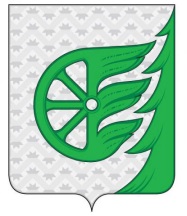 Администрация городского округа город ШахуньяНижегородской областиП О С Т А Н О В Л Е Н И ЕВид благоустройстваХарактеристикаЕд. изм.ОбъемПроезжая часть                   Бортовой камень                ТротуарОтмостка   Зеленая зона                  Деревья и кустарникиСпортивная, детская площадки      ПустырьВодоотводные канавы               Водопропускные трубы              